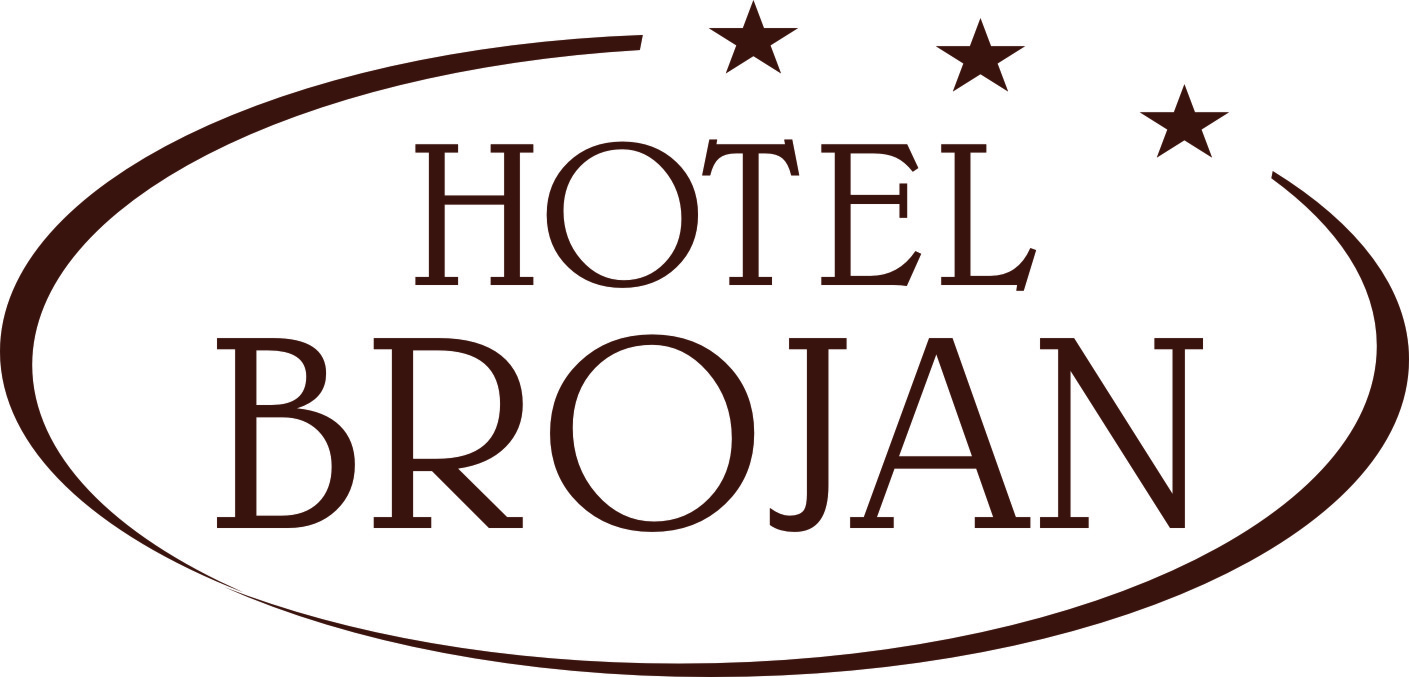 MENU WIGILIJNE :ZUPYZupa grzybowa   12złKrem pieczarkowy 11złKrem borowikowy 13złBarszcz z uszkami (z grzybami) 9złŻurek z grzybami 10złBarszcz z krokietem z pieczarkami i kapustą 12złDANIA GŁÓWNEKarp smażony na maśle 21złPstrąg pieczony w migdałach 12zł/100 g.Pstrąg smażony z grzybami 12 zł/100 g.Sandacz w naleśniku w sosie cytrynowo- maślanym 30złFilet z dorsza panierowany 21zł/150g.Pierogi z kapustą i grzybami 12złPierogi ze szpinakiem 12złPierogi z wędzoną śliwką 12złKluski z makiem 12 złDODATKI GORĄCEĆwiartki ziemniaczane 5złZiemniaki purre 3złRyż z pieczarkami 5złKapusta z grochem 6złKapusta z grzybami 7złDODATKI ZIMNESurówka z  kapusty białej /kiszonej 4złSurówka z kapusty czerwonej 4złSurówka z selera z rodzynkami 4złBukiet warzywny na parze z masłem 6 złBukiet świąteczny z kapusty czerwonej z boczkiem 5 złPRZYSTAWKIŚledź w śmietanie 14złŚledź w oleju 14złDESERCiasta (podane na paterach):Makowiec 8złSernik 9złSzarlotka 8zł Piernik świąteczny 8złDelicja wiśniowa 9złZapraszamy do korzystania z naszej oferty. Menu może ulec zmianie na życzenie  klienta.